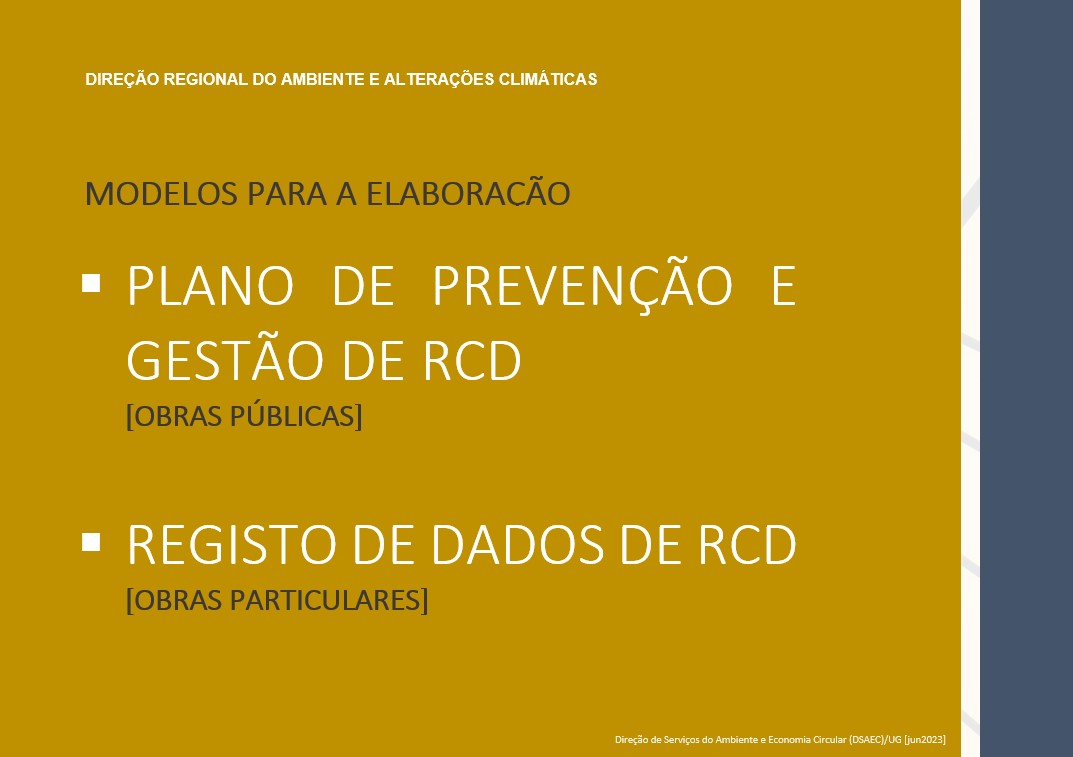 PLANO DE PREVENÇÃO E GESTÃO DE RESÍDUOSDE CONSTRUÇÃO E DEMOLIÇÃO (PPGRCD)[Obras públicas]ÍndiceObjetivo e âmbito	21	Dados do Projeto / Obra	31.1	Dados gerais da entidade responsável [Dono de Obra]	31.2	Dados gerais da obra	31.3	Inserção geográfica	31.4	Caracterização do projeto e métodos construtivos	41.5	Fatores de conversão	42	Prevenção de Resíduos e Utilização de Resíduos	52.1	Metodologia de prevenção de RCD	52.2	Substâncias ou objetos classificados como subprodutos	62.3	Metodologia de utilização de RCD	83	Incorporação de reciclados	93.1	Pressupostos para a utilização de reciclados	93.2	Reciclados integrados em obra	104	Acondicionamento e triagem	124.1	Métodos de acondicionamento e triagem de RCD na obra ou em local afeto à mesma	124.2	Caso a triagem não esteja prevista, apresentação da fundamentação para a sua impossibilidade	125	Produção e Operação de Valorização e Eliminação dos resíduos	125.1	Resíduos de Construção e Demolição (RCD)	125.2	Outras tipologias de resíduos	16Referências	22Objetivo e âmbitoO presente documento constitui o Plano de Prevenção e Gestão de Resíduos de Construção e Demolição (PPGRCD) em fase de projeto (versão inicial), com a sua concretização em obra (versão final), descrevendo os resíduos previstos produzir em fase de projeto e produzidos em fase de obra e o modo como irá ser efetuada a sua correta gestão, incluindo a forma de acondicionamento e as operações de gestão de resíduos.O desenvolvimento do PPGRCD tem de considerar o definido no Regime Geral da Gestão de Resíduos (RGGR), aprovado no anexo I do Decreto-Lei n.º 102-D/2020, de 10 de dezembro, alterado pela Lei n.º 52/2021, de 10 de agosto. A implementação do preconizado pelo projeto e dono de obra, caberá ao(s) empreiteiro(s), dependendo das condições contratuais estabelecidas entre ambos, que assegurará a sua correta execução. Salienta-se que deve ficar definido contratualmente entre as partes (dono de obra, empreiteiros, subempreiteiros) a quem compete o cumprimento do PPGRCD.O PPGRCD deve estar preferencialmente disponível no local da obra ou, em alternativa, nas instalações do produtor.Por forma a demonstrar o cumprimento integral do PPGRCD, a título de exemplo, com a incorporação de reciclados, gestão como subprodutos, gestão de resíduos, terão de ser compilados a totalidade de documentos e registos que atestem a rastreabilidade da gestão e que comprovem as informações apresentadas no documento final.Todos os transportes de resíduos são acompanhados de guias eletrónicas de acompanhamento de resíduos (e-GAR). As e-GAR no estado concluído devem ser arquivadas, preferencialmente em formato digital, em obra. O Decreto-Lei n.º 102-D/2020, de 10 de dezembro, determina a hierarquia da gestão de resíduos, segundo a seguinte ordem de prioridades de gestão: a) prevenção; b) preparação para a reutilização; c) reciclagem; d) outros tipos de valorização; e) eliminação.[Este modelo de PPGRCD inclui um conjunto de exemplos de preenchimento das tabelas associadas aos dados referentes à produção e gestão dos RCD, que obviamente não devem ser considerados no plano final a elaborar]   Dados do Projeto / ObraDados gerais da entidade responsável [Dono de Obra]Nome/Designação comercial:  Número de identificação de pessoa coletiva (NIPC): Código de Classificação de Atividade Económica (CAE):  – Morada: Código Postal: -  Localidade: Contatos:   - Telefone: 	- E-mail: Dados gerais da obraDesignação da Obra  Código do CPV:   [Facultativo]N.º do processo de Avaliação de Impacte Ambiental (AIA):   [Facultativo]Identificação dos locais de implantação:  Inserção geográficaCaracterização do projeto e métodos construtivosCaracterização sumária do projeto a efetuar: Descrição sucinta dos métodos construtivos a utilizar, tendo em vista os princípios referidos no Artigo 50.º do RGGR, aprovado pelo Decreto-Lei n.º 102-D/2020, de 10 de dezembro]:serão respeitadas as opções de prevenção e gestão de RCD, segundo a hierarquia de gestão de resíduos: a) Prevenção; b) Preparação para reutilização; c) Reciclagem; d) Outros tipos de valorização; e) Eliminação; os RCD gerados serão corretamente triados e armazenados de forma adequada, com a respetiva identificação, e encaminhados para destino final licenciado, obedecendo a critérios de proximidade sempre que viável; outros métodos: promover a utilização de resíduos em obra segundo as Regras gerais aprovadas e em vigor, potenciar a utilização de materiais reciclados ou que incorporem materiais reciclados, potenciar as soluções de gestão de solos não contaminados na própria obra ou noutra obra se for garantido o cumprimento com o estabelecido na Nota Técnica de “Classificação de solos e rochas como subproduto” em vigor, por forma a diminuir os solos não contaminados geridos como resíduos.Fatores de conversão[Explicitar quais os fatores de conversão utilizados para obtenção das quantidades em toneladas. Se for considerada uma mais-valia para sustentação dos fatores aplicados poderão ser indicadas as referências utilizadas]Prevenção de Resíduos e Utilização de ResíduosMetodologia de prevenção de RCD[Indicar todas as medidas a tomar no âmbito da prevenção de resíduos, incluindo as destinadas a reduzir a produção de RCD (exemplo: incrementar a reutilização, por aplicação de métodos de operação de demolição seletiva em edificado, promoção da utilização de bancos de materiais, formação dos trabalhadores, …)]Materiais a reutilizar na própria obra[Incluir os materiais previstos reutilizar na própria obra - estes materiais podem ter origem na própria obra ou fora da obra, desde que sejam utilizados para a mesma função - lâmpadas, janelas, portas, etc. Se não estiver previsto, mencionar como não aplicável]Exemplo:Solos não contaminados a reutilizar na própria obra[Incluir o balanço de solos não contaminados, resultado da fase de projeto, que reflita uma gestão racional, devendo ser dada primazia à sua utilização na respetiva obra de origem] Exemplo:Substâncias ou objetos classificados como subprodutosAnálise histórica e de contexto[Descrever o tipo de atividades existentes no local (passadas ou presentes) e as áreas de intervenção previstas. Caso o local de implantação da obra seja em zona sem intervenção prévia (solo virgem ou equivalente a solo virgem), sem qualquer presença de tecido industrial na envolvente, históricos de contaminações e sem evidência visual de contaminação ambiental, não será necessário realizar a avaliação da qualidade do solo] Avaliação da contaminação[Avaliar se existe ou não contaminação do solo, suportado num Plano de Amostragem e na confrontação dos resultados analíticos obtidos com os valores de referência aplicáveis ao solo do local, considerando o seu uso atual ou previsto, em função do que for mais restritivo] [Se se verificar a existência de solo contaminado, deve ser efetuado o pedido de licenciamento da operação de remediação do solo, nos termos do RGGR. O mesmo será tratado como resíduo e classificado de acordo com o anexo à Decisão da Comissão 2014/955/UE, de 18 de dezembro, verificando se apresenta as características de perigosidade descritas, no Regulamento (UE) n.º 1357/2014 da Comissão, de 18 de dezembro, e determinadas atendendo ao estabelecido no Regulamento (CE) n.º 1272/2008 do Parlamento Europeu e do Conselho, de 16 de dezembro (CLP). A sua gestão deverá refletir a produção de resíduos e operações de gestão adequadas, a indicar no capítulo 5][Nota: Os solos e rochas contaminados classificados como resíduo não perigoso não poderão ser encaminhados para aterros de resíduos inertes ou para pedreiras, nos termos do n.º 1 do artigo 14.º do Regime Jurídico da Deposição de Resíduos em Aterro, aprovado no anexo II do Decreto-Lei n.º 102-D/2020, de 10 de dezembro, na sua redação atual]Quantificação de substâncias ou objetos classificados como subproduto[Tendo por base o descrito no 2.2.1 e 2.2.2, nesta alínea devem ser incluídos os solos escavados excedentes não contaminados e outras substâncias ou objetos classificados como subproduto quando aplicável, utilizados fora do local da obra de origem, dando cumprimento ao definido nas Notas Técnica publicadas no site da APA. Exemplo: Nota Técnica de “Classificação de solos e rochas como subproduto”][Em fase de projeto, estimar a quantidade de solos passíveis de gestão como subproduto, recaindo a atualização desta informação para o empreiteiro, que integrará locais de armazenamento intermédio e obras de destino, quer seja dos mesmos ou de diferentes donos de obra e/ou empreiteiros]Exemplo:[Na página eletrónica da APA, em https://www.apambiente.pt/residuos/subprodutos podem ser consultados os seguintes documentos:A nota técnica para classificação dos solos e rochas como subproduto;O modelo de Declaração para a classificação dos solos e rochas;As FAQ sobre a classificação dos solos e rochas como subproduto.]Metodologia de utilização de RCDResíduos utilizados em obra[Decorrente da fase de projeto, proceder à identificação e quantificação dos resíduos previstos a utilizar na obra de origem, segundo as Regras Gerais. Em fase de obra, deverá ser atualizada a informação, com o preenchimento das restantes colunas] [Identificar quais as tipologias de resíduos a utilizar na obra de origem, respeitando o cumprimento das Regras Gerais publicadas e aprovadas pela APA, previstas em projeto] [Em fase de obra, a entidade executante deverá atualizar a informação prestada, em fase de projeto e incluir as tipologias de resíduos encaminhadas para utilização noutras obras] [As Regras Gerais publicadas encontram-se em:  https://www.apambiente.pt/residuos/regras-gerais]Exemplo:Incorporação de recicladosPressupostos para a utilização de reciclados [Descrever os critérios considerados para a utilização de reciclados, invocando soluções técnicas de projeto, quando aplicável] [Explicitar que em virtude das características da obra foi possível incluir no âmbito da elaboração do projeto, a incorporação, no mínimo, de 10% materiais reciclados ou que incorporem materiais reciclados, por forma a cumprir o estabelecido no n.º 5 do artigo 28.º do Decreto-Lei n.º 102-D/2020, de 10 de dezembro] [Identificar os materiais previstos utilizar na presente empreitada que incluem, na sua produção, a incorporação de reciclados]Reciclados integrados em obra[Identificar apenas os materiais reciclados e os materiais que incorporem materiais reciclados usados na obra][Em fase de obra, a verificação do cumprimento da incorporação de materiais reciclados ou que incorporam materiais reciclados na percentagem definida, prevista em projeto, poderá ser realizada através da exigência, no Caderno de Encargos, da apresentação da documentação comprovativa de materiais reciclados ou que incorporem materiais reciclados, nos quais é identificada a percentagem de reciclados ou o intervalo de percentagem de reciclados que os mesmos incorporam. Esta documentação será um complemento à documentação exigida para aprovação pelo Dono de Obra, dos produtos/materiais (certificados de controlo de produção, declaração de conformidade, etc.) a aplicar][Nota: Neste ponto não é para identificar os resíduos aplicáveis às Regras Gerais, uma vez que estes não são materiais reciclados. É neste ponto que se exige a obrigatoriedade de utilização de 10% de materiais reciclados ou que incorporem materiais reciclados relativamente à quantidade total de matérias-primas usadas em projeto/obra][Exemplos: agregados reciclados, tubagens de plástico produzidas em plásticos reciclados; misturas betuminosas para pavimentação com incorporação de granulado de borracha proveniente da valorização de pneus usados; materiais isolantes em madeira reciclada, mobiliário, etc.][O rácio para se aferir a % de materiais reciclados ou que incorporem materiais reciclados relativamente à quantidade total de matérias-primas usadas em obra será efetuado de uma das seguintes formas, utilizando um exemplo simples: Exemplo A:Exemplo B:[A diferença do exemplo A para o exemplo B incide nas matérias-primas, ou seja, se considerarmos matérias-primas, como refere o Decreto-Lei (ferro, alumínio, cobre, argila, areia, calcário, madeira, agregados, pedra, etc.) excluímos do denominador materiais cujo fabrico provém de uma ou mais matérias-primas][Ver exemplo de cálculo no documento de perguntas frequentes de RCD no site da APA – Resíduos de Construção e Demolição, no item “Para saber mais”:https://apambiente.pt/sites/default/files/_Residuos/FluxosEspecificosResiduos/RCD/FAQ_RCD_19092022_V1.2.pdf] [O valor percentual deverá ser calculado pela razão entre a quantidade de materiais reciclados identificados e o total da utilização de materiais aplicados em obra (material novo + reciclado)]Exemplo:Acondicionamento e triagemMétodos de acondicionamento e triagem de RCD na obra ou em local afeto à mesma[Com vista a uma adequada gestão dos resíduos produzidos na obra e ao seu armazenamento temporário será criado no estaleiro uma zona dedicada à deposição seletiva de resíduos, coberta e equipada com meios adequados (a título de exemplo: big bags, bidões metálicos) devidamente identificados com o tipo de resíduo a acondicionar (designação e código LER). Os estaleiros serão, ainda, equipados com bacias de retenção para armazenar/acondicionar produtos químicos, resíduos perigosos e outros materiais suscetíveis de formarem lixiviados e contaminar o solo]Caso a triagem não esteja prevista, apresentação da fundamentação para a sua impossibilidade[Nos casos em que não possa ser efetuada a triagem dos RCD na obra ou em local afeto à mesma, facto que terá de ser devidamente fundamentado no Livro de Obra e no Plano de Prevenção e Gestão de RCD, o respetivo produtor é responsável pelo seu encaminhamento para operador de tratamento de resíduos (n.º 2 do artigo 51.º do RGGR)]Produção e Operação de Valorização e Eliminação dos resíduosResíduos de Construção e Demolição (RCD) [Devem ser identificados na tabela seguinte apenas os resíduos enquadrados no capítulo 17 da Lista Europeia de Resíduos (LER)] [A lista e/ou códigos LER acima indicados são apenas indicativos. Deve registar apenas os resíduos que são efetivamente aplicados ao projeto ou à obra]Exemplo:Taxas de incorporação de RCD [Permite obter uma % que reflita os resíduos incorporados em obra em substituição do seu encaminhamento a destino final licenciado, representando um indicador de construção sustentável]Exemplo:Outras tipologias de resíduos[Devem ser identificados, na tabela seguinte, os resíduos enquadrados nos outros capítulos da Lista europeia de Resíduos (LER), resultantes diretamente das atividades da Obra e outros que sejam decorrentes dos métodos construtivos][Ainda que os RCD incidam no Capítulo 17 da Lista Europeia de Resíduos, considera-se como boa prática proceder ao registo de resíduos de outras tipologias, resultantes da execução dos trabalhos de obra que pela sua natureza não se enquadrem neste Capítulo, por forma a assegurar a correta gestão dos restantes resíduos, diretamente elencada no PPGRCD, com efeitos na receção provisória de obras públicas (Decreto-Lei n.º 18/2008, de 29 de janeiro (Código dos Contratos Públicos), na sua atual redação]Informação adicional em cantinas, escritórios e afins:[A lista e/ou códigos LER acima indicados são apenas indicativos. Deve registar apenas os resíduos que são efetivamente aplicados ao projeto ou à obra]Exemplo:O Responsável pela Elaboração do PPGRCDLocalidade e data, //Referências [Não precisa de constar no PPGRCD a elaborar. Apresenta-se apenas as referências para apoio do desenvolvimento do PPGRCD] Modelo do Plano de Prevenção e Gestão de RCDhttps://apambiente.pt/sites/default/files/_Residuos/FluxosEspecificosResiduos/RCD/Mod_PPGRCD_2022_publicado_1.3_ODT.odtEspecificações Técnicashttps://apambiente.pt/residuos/especificacoes-tecnicasRegras Geraishttps://apambiente.pt/residuos/regras-geraisNota técnica para a classificação dos solos e rochas como subprodutohttps://www.apambiente.pt/residuos/subprodutosFAQ sobre a classificação dos solos e rochas como subprodutohttps://www.apambiente.pt/sites/default/files/_Residuos/Producao_Gest%C3%A3o_Residuos/Nota%20t%C3%A9cnica_solos%20e%20rochas_v3_site.pdfModelo de Declaração para a classificação dos solos e rochas como subproduto https://www.apambiente.pt/residuos/subprodutosDocumento de Orientação – Operações de remediação de solos – Gestão de solos não contaminados (APA, 2021)https://apambiente.pt/avaliacao-e-gestao-ambiental/medidas-e-recomendacoesFAQ sobre RCD https://apambiente.pt/sites/default/files/_Residuos/FluxosEspecificosResiduos/RCD/FAQ_RCD_19092022_V1.2.pdfREGISTO DE DADOS DE RESÍDUOS DE CONSTRUÇÃO E DEMOLIÇÃO (RDRCD)[Obras particulares]ÍndiceObjetivo e âmbito	21	Dados do projeto / obra	32	Solos e Rochas – Subprodutos	43	Materiais reutilizados e RCD produzidos	53.1	Materiais reutilizados	53.2	RCD produzidos	6Objetivo e âmbitoFace ao indicado na alínea e) do artigo 54.º do Regime Geral de Gestão de Resíduos (Anexo I do Decreto-Lei n.º 102-D/2020, de 10 de dezembro), continua a existir o registo de dados de RCD no modelo que tem por base o indicado no artigo 11.º Decreto-Lei n.º 46/2008 (revogado a 1 de julho de 2021), ao qual acresce a necessidade, caso aplicável, de incluir informação de solos e rochas classificados como subprodutos. O registo de dados de RCD deve ser preenchido no caso das obras particulares sujeitas a controlo prévio ao abrigo do Regime Jurídico da Urbanização e da Edificação (RJUE). Clarifica-se que se registam os resíduos produzidos na obra de origem e não os resíduos que dão entrada na obra, por exemplo, provenientes de outra obra. [Este modelo de RDRCD inclui um conjunto de exemplos de preenchimento das tabelas associadas aos dados referentes à produção e gestão dos RCD, que obviamente não devem ser considerados no Registo final a elaborar]   Dados do projeto / obraDados gerais da entidade responsável [Dono de Obra]Nome/Designação comercial:  Número de identificação fiscal (NIF ou NIPC): Morada: Código Postal: -  Localidade: Contatos:   - Telefone: 	- E-mail: Dados gerais da obraDesignação da Obra  Identificação dos locais de implantação: Georreferenciação: Outros dados relevantes: Responsável pelo preenchimento do RDRCDNome do Responsável:  Solos e Rochas – Subprodutos [*o produtor deverá manter em arquivo, em suporte papel ou eletrónico, por um período de 5 anos as declarações de subproduto] Exemplo:Aos Solos e Rochas encaminhados para outra obra pode ser atribuída a classificação de subproduto - ver Nota Técnica em:  https://apambiente.pt/sites/default/files/_Residuos/Producao_Gest%C3%A3o_Residuos/Nota%20t%C3%A9cnica_solos%20e%20rochas_v3_site.pdf]  O modelo de Declaração para a classificação dos solos e rochas como subproduto pode ser consultado em:  https://apambiente.pt/sites/default/files/_Residuos/Producao_Gest%C3%A3o_Residuos/Subprodutos%20decis%C3%B5es/Declara%C3%A7%C3%A3o%20_SP_solos%20e%20rochas_Produtor_08032022.docx]As FAQ sobre a classificação dos solos e rochas como subproduto podem ser consultadas em:  https://apambiente.pt/sites/default/files/_Residuos/Producao_Gest%C3%A3o_Residuos/FAQ%20Solos%20e%20Rochas%2010012021.pdf]Materiais reutilizados e RCD produzidos   Materiais reutilizados[Incluir os materiais previstos reutilizar na própria obra - estes materiais podem ter origem na própria obra ou fora da obra, desde que sejam utilizados para a mesma função - lâmpadas, janelas, portas, etc. Se não estiver previsto, mencionar como não aplicável]Exemplo:RCD produzidos[Devem ser registados apenas os resíduos produzidos na obra de origem] [A lista e/ou códigos LER acima indicados são apenas indicativos. Deve registar apenas os resíduos que são efetivamente aplicados à obra]Exemplo:O Responsável pelo preenchimento do RDRCDLocalidade e data, //Referências [Não precisa de constar no RDRCD a elaborar. Apresenta-se apenas as referências para apoio do desenvolvimento do RDRCD] Modelo do Registo de Dados de RCDhttps://apambiente.pt/sites/default/files/_Residuos/FluxosEspecificosResiduos/RCD/modelo_registo_dados_rcd_1.1.pdfEspecificações Técnicashttps://apambiente.pt/residuos/especificacoes-tecnicasRegras Geraishttps://apambiente.pt/residuos/regras-geraisNota técnica para a classificação dos solos e rochas como subprodutohttps://www.apambiente.pt/residuos/subprodutosFAQ sobre a classificação dos solos e rochas como subprodutohttps://www.apambiente.pt/sites/default/files/_Residuos/Producao_Gest%C3%A3o_Residuos/Nota%20t%C3%A9cnica_solos%20e%20rochas_v3_site.pdfModelo de Declaração para a classificação dos solos e rochas como subproduto https://www.apambiente.pt/residuos/subprodutosDocumento de Orientação – Operações de remediação de solos – Gestão de solos não contaminados (APA, 2021)https://apambiente.pt/avaliacao-e-gestao-ambiental/medidas-e-recomendacoesFAQ sobre RCD https://apambiente.pt/sites/default/files/_Residuos/FluxosEspecificosResiduos/RCD/FAQ_RCD_19092022_V1.2.pdfABCD1Identificação dos materiaisQuantidade prevista reutilizar (t)Quantidade total de materiais previstos aplicar em obra (t)Quantidade a reutilizar relativamente ao total do material aplicado (%)234Valor Total:ABCD1Identificação dos materiaisQuantidade prevista reutilizar (t)Quantidade total de materiais previstos aplicar em obra (t)Quantidade a reutilizar relativamente ao total do material aplicado (%)234Valor Total:ABCD1Atividade/Frente (Escavação)Quantidade total a escavar (m3)Quantidade do escavado a utilizar (m3)Quantidade do escavado a não utilizar (m3)234Valor Total:ABCD1Atividade/Frente (Escavação)Quantidade total a escavar (m3)Quantidade do escavado a utilizar (m3)Quantidade do escavado a não utilizar (m3)234Valor Total:ABCD1Substância ou Objeto como SubprodutoQuantidade a utilizar como subproduto (t)Local de armazenamento intermédio (1)Destinatário ou obra de destino234Valor Total:----1 - Nesta fase intermédia importa manter o cumprimento de todas as condições para a classificação de subproduto, nomeadamente a garantia de utilização futura e a não contaminação dos solos e rochas antes de envio para destino final.ABCD1Substância ou Objeto como SubprodutoQuantidade a utilizar como subproduto (t)Local de armazenamento intermédio (1)Destinatário ou obra de destino23Solos e rochas1000045Valor Total:----ABCDE1Identificação dos resíduos (Código LER)Quantidade prevista utilizar na obra de origem (t)Quantidade utilizada na obra de origem (t)Quantidade utilizada noutra obra (t)Quantidade total utilizada (t)234Valor Total:ABCDE1Identificação dos resíduos (Código LER)Quantidade prevista utilizar na obra de origem (t)Quantidade utilizada na obra de origem (t)Quantidade utilizada noutra obra (t)Quantidade total utilizada (t)234Valor Total:ABC1Identificação dos reciclados ou com incorporação de recicladosQuantidade prevista integrar em obra (t)Quantidade final integrada em obra (t)234Valor total:ABC1Quantidade total de material aplicado Reciclado ou com incorporação de reciclados (t)Quantidade total de materiais aplicados em obra (t)Determinação da percentagem (%) de reciclados ou com incorporação de reciclados2ABC1Identificação dos reciclados ou com incorporação de recicladosQuantidade prevista integrar em obra (t)Quantidade final integrada em obra (t)234Valor total:ABC1Quantidade total de material aplicado Reciclado ou com incorporação de reciclados (t)Quantidade total de materiais aplicados em obra (t)Determinação da percentagem (%) de reciclados ou com incorporação de reciclados2ABCDEFG1Designação do Resíduo[Código LER] Quantidade Produzida Estimada (t)Quantidade Produzida Final (t)VALORIZAÇÃO[Ver Anexo II do RGGR)VALORIZAÇÃO[Ver Anexo II do RGGR)ELIMINAÇÃO(Ver Anexo I do RGGR)ELIMINAÇÃO(Ver Anexo I do RGGR)1Designação do Resíduo[Código LER] Quantidade Produzida Estimada (t)Quantidade Produzida Final (t)Quantidade para Valorização (%)Operação de ValorizaçãoQuantidade para Eliminação (%)Operação de Eliminação 217 01 01 – Betão317 01 02 – Tijolos (Alvenarias)417 01 03 – Ladrilhos, telhas e materiais cerâmicos517 01 07 – Misturas de betão, tijolos, ladrilhos, telhas e materiais cerâmicos, não abrangidas em 17 01 06617 02 01 – Madeira717 02 02 – Vidro817 02 03 – Plástico917 02 04* – Vidro, plástico e madeira contendo ou contaminados com substâncias perigosas1017 03 01* – Misturas betuminosas contendo alcatrão1117 03 02 – Misturas betuminosas não abrangidas em 17 03 011217 04 01 – Cobre, bronze e latão1317 04 02 – Alumínio1417 04 05 – Ferro e Aço1517 04 07 – Mistura de Metais1617 04 11 – Cabos não abrangidos em 17 04 101717 05 03* – Solos e rochas contaminados classificados como resíduo perigoso*1817 05 04 – Solos e rochas contaminados não abrangidos em 17 05 03*1917 05 04 – Solos e rochas não contaminados não abrangidos em 17 05 03*2017 06 01* – Materiais de isolamento contendo amianto2117 06 04 – Materiais de isolamento não abrangidos em 17 06 01 e 17 06 032217 06 05* – Materiais de construção contendo amianto 2317 08 02 – Materiais de construção à base de gesso não abrangidos em 17 08 012417 09 04 – Mistura de resíduos de construção e demolição não abrangidos em 17 09 01, 17 09 02 e 17 09 0325Valor Total:----ABCDEFG1Designação do Resíduo[Código LER] Quantidade Produzida Estimada (t)Quantidade Produzida Final (t)VALORIZAÇÃO[Ver Anexo II do RGGR)VALORIZAÇÃO[Ver Anexo II do RGGR)ELIMINAÇÃO(Ver Anexo I do RGGR)ELIMINAÇÃO(Ver Anexo I do RGGR)1Designação do Resíduo[Código LER] Quantidade Produzida Estimada (t)Quantidade Produzida Final (t)Quantidade para Valorização (%)Operação de ValorizaçãoQuantidade para Eliminação (%)Operação de Eliminação 217 01 01 – Betão317 01 03 – Ladrilhos, telhas e materiais cerâmicos417 04 05 – Ferro e Aço5Valor Total:----ABCD1Designação do Resíduo[Código LER]Quantidade utilizada final (t)Quantidade Produzida Final (t) Taxa de incorporação (%)234Valor Total:ABCD1Designação do Resíduo[Código LER]Quantidade utilizada final (t)Quantidade Produzida Final (t) Taxa de incorporação (%)234Valor Total:ABCDEFG1Designação do Resíduo - código LERQuantidade Produzida Estimada (t)Quantidade Produzida Final (t)VALORIZAÇÃO[Ver Anexo II do RGGR)VALORIZAÇÃO[Ver Anexo II do RGGR)ELIMINAÇÃO(Ver Anexo I do RGGR)ELIMINAÇÃO(Ver Anexo I do RGGR)1Designação do Resíduo - código LERQuantidade Produzida Estimada (t)Quantidade Produzida Final (t)Quantidade para Valorização (%)Operação de ValorizaçãoQuantidade para Eliminação (%)Operação de Eliminação 215 01 01 – Embalagens de Papel e Cartão315 01 02 – Embalagens de plástico415 01 03 – Embalagens de madeira515 01 04 – Embalagens de metal615 01 05 – Embalagens compósitas715 01 06 – Mistura de embalagens815 01 10* – Embalagens contendo ou contaminadas por resíduos de substâncias perigosas915 01 11* – Embalagens de metal, incluindo recipientes vazios sob pressão, com uma matriz porosa sólida perigosa (por exemplo, amianto)1115 02 02* – Absorventes, materiais filtrantes (incluindo filtros de óleo não anteriormente especificados), panos de limpeza e vestuário de proteção, contaminados por substâncias perigosas1215 02 03 – Absorventes, materiais filtrantes, panos de limpeza e vestuário de proteção não abrangidos em 15 02 021316 01 03 – Pneus usados1416 01 07* – Filtros de óleo1516 02 14 – Equipamento fora de uso não abrangido em 16 02 09 a 16 02 131616 06 01* – Acumuladores de chumbo1716 06 02* – Acumuladores de níquel-cádmio18Valor Total:----ABCDEFG1Designação do Resíduo - código LERQuantidade Produzida Estimada (t)Quantidade Produzida Final (t)VALORIZAÇÃO[Ver Anexo II do RGGR)VALORIZAÇÃO[Ver Anexo II do RGGR)ELIMINAÇÃO(Ver Anexo I do RGGR)ELIMINAÇÃO(Ver Anexo I do RGGR)1Designação do Resíduo - código LERQuantidade Produzida Estimada (t)Quantidade Produzida Final (t)Quantidade para Valorização (%)Operação de ValorizaçãoQuantidade para Eliminação (%)Operação de Eliminação 220 01 01 – Papel e cartão320 01 02 – Vidro420 01 08 – Resíduos biodegradáveis de cozinhas e cantinas520 01 28 – Tintas, produtos adesivos, colas e resinas não abrangidos em 20 01 27620 01 38 – Madeira não abrangida em 20 01 37720 01 39 – Plástico820 01 40 – Metais920 01 99 – Outras frações não anteriormente especificadas1020 02 01 – Resíduos Biodegradáveis1120 02 02 – Terras e pedras1220 03 01 – Outros resíduos urbanos e equiparados, incluindo misturas de resíduos1320 03 03 – Resíduos da limpeza de ruas1420 03 07 – Monstros15Valor Total:----ABCDEFG1Designação do Resíduo - código LERQuantidade Produzida Estimada (t)Quantidade Produzida Final (t)VALORIZAÇÃO[Ver Anexo II do RGGR)VALORIZAÇÃO[Ver Anexo II do RGGR)ELIMINAÇÃO(Ver Anexo I do RGGR)ELIMINAÇÃO(Ver Anexo I do RGGR)1Designação do Resíduo - código LERQuantidade Produzida Estimada (t)Quantidade Produzida Final (t)Quantidade para Valorização (%)Operação de ValorizaçãoQuantidade para Eliminação (%)Operação de Eliminação 215 01 01 – Embalagens de Papel e Cartão315 01 03 – Embalagens de madeira415 01 10* – Embalagens contendo ou contaminadas por resíduos de substâncias perigosas516 01 03 – Pneus usados616 01 07* – Filtros de óleo7Valor Total:----ABCD1Substância ou Objeto como SubprodutoQuantidade a utilizar como subproduto (t)Quantidade a utilizar como subproduto (m3)Destinatário 234Valor Total:--ABCD1Substância ou Objeto como SubprodutoQuantidade a utilizar como subproduto (t)Quantidade a utilizar como subproduto (m3)Destinatário 234Valor Total:--ABCDEEm obraEm obraOutra obraOutra obra1Materiais reutilizados - tipologiaTipo de utilizaçãoQuantidade utilizada na obra de origem (t)Tipo de utilizaçãoQuantidade utilizada noutra obra (t)234Valor Total:----ABCDEEm obraEm obraOutra obraOutra obra1Materiais reutilizados - tipologiaTipo de utilizaçãoQuantidade utilizada na obra de origem (t)Tipo de utilizaçãoQuantidade utilizada noutra obra (t)234Valor Total:----ABCDEIncorporação em ObraIncorporação em ObraOperador de Gestão de ResíduosOperador de Gestão de Resíduos1Designação do Resíduo[Código LER]Tipo de UtilizaçãoQuantidade Utilizada (t)Identificação do Operador Quantidade para o Operador (t)217 01 01 – Betão317 01 02 – Tijolos (Alvenarias)417 01 03 – Ladrilhos, telhas e materiais cerâmicos517 01 07 – Misturas de betão, tijolos, ladrilhos, telhas e materiais cerâmicos, não abrangidas em 17 01 06617 02 01 – Madeira717 02 02 – Vidro817 02 03 – Plástico917 02 04* – Vidro, plástico e madeira contendo ou contaminados com substâncias perigosas. 1017 03 01* – Misturas betuminosas contendo alcatrão1117 03 02 – Misturas betuminosas não abrangidas em 17 03 011217 04 01 – Cobre, bronze e latão1317 04 02 – Alumínio1417 04 05 – Ferro e Aço1517 04 07 – Mistura de Metais1617 04 11 – Cabos não abrangidos em 17 04 101717 05 03* – Solos e rochas contaminados classificados como resíduo perigoso*1817 05 04 – Solos e rochas contaminados não abrangidos em 17 05 03*1917 05 04 – Solos e rochas não contaminados não abrangidos em 17 05 03*2017 06 01* – Materiais de isolamento contendo amianto2117 06 04 – Materiais de isolamento não abrangidos em 17 06 01 e 17 06 032217 06 05* – Materiais de construção contendo amianto 2317 08 02 – Materiais de construção à base de gesso não abrangidos em 17 08 012417 09 04 – Mistura de resíduos de construção e demolição não abrangidos em 17 09 01, 17 09 02 e 17 09 0325Valor Total:----ABCDEIncorporação em ObraIncorporação em ObraOperador de Gestão de ResíduosOperador de Gestão de Resíduos1Designação do Resíduo[Código LER]Tipo de UtilizaçãoQuantidade Utilizada (t)Identificação do Operador Quantidade para o Operador (t)217 01 02 – Tijolos (Alvenarias)317 03 01* – Misturas betuminosas contendo alcatrão417 03 02 – Misturas betuminosas não abrangidas em 17 03 015Valor Total:----